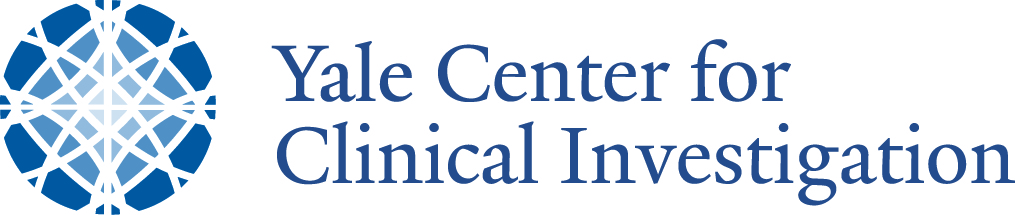 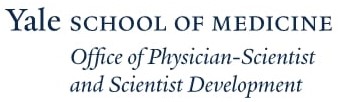 Application and Nomination for 2024 YCCI Scholar Awards and YPSD AwardsInstructions Applicants must have a full-time Yale faculty appointment at the level of Assistant Professor, Instructor, Associate Research Scientist, or Research Scientist at the time of the award, and the appointment must not be contingent upon receipt of this award.  Faculty who do not have an appointment as Assistant Professor must have a section of their Department Chair’s letter that describes the Department’s long-term commitment to the applicant and the applicant’s trajectory for promotion while at Yale. The trajectory for promotion must not be contingent upon receipt of this award.Completed applications are due at 5:00 PM on Friday, February 9, 2024. The application package is to be uploaded to an online application. The link is available on the YCCI Scholar Awards web page: https://medicine.yale.edu/ycci/education/jrfacscholars/scholars-rfa/. Applicants MUST use the provided application and budget templates.  Information collected regarding age, gender, ethnicity, race, disability, and disadvantaged status will be kept confidential and is only used for anonymous reporting to the NIH. The only exception is for applicants who wish to take advantage of the special program emphasis on under-represented minority applicants; in this case, the applicant will be noted as being a member of an underrepresented group.Applicants should follow the NIH format for fonts and margins. Please see: https://grants.nih.gov/grants/how-to-apply-application-guide/format-and-write/format-attachments.htmApplication SectionsTo be completed by the applicantAbstract. Up to ½ a page.Applicant’s NIH-formatted biosketch.  For resubmissions, applicants should address the feedback about the previous application in an “Introduction” (maximum of 1 page). Applicant / Career Development Plan. The applicant should describe their career plans, including training that will support a path to independence. The initial project should be described in the context of a future research program. The maximum length is two pages. Mentorship and Collaboration Plan. The applicant should describe the plan for mentorship and collaboration, including a mentorship committee that would meet periodically to review the Scholar’s research and career development should the grant be awarded. YCCI may assign an additional member to this committee. The maximum length is one page. Research plan for the project to be undertaken, using the standard NIH format (Specific Aims, Significance, Innovation, Approach). The maximum length is 5 pages. References (as needed). To be completed by the applicant in conjunction with the applicant’s business officeOther Support. Description of all current and pending support, with amounts and dates of all external and internal sources (including start-up funds).Current Other Support.  This should provide a breakdown by percentage of all current sources of support for the applicant, including all sources of funds with amounts and end dates for each external and internal source, including any start-up funds. If the applicant has start-up funds, the amount and date received and the current balance should be verified by a departmental administrator. This page needs to be completed and signed by the departmental business office for all applicants.Detailed budget and justification using the included budget template. Applicants will be eligible for salary support for up to 75% professional effort (up to $120,000, including fringe) and up to $25,000 per year in research support. For applicants who plan to complete a degree, the tuition cost must be included in the request for research support.  Surgeons who are applying for salary support for less than 75% professional effort should include a statement that they need to have more than 25% professional effort devoted to direct patient care to maintain surgical skills. Applicants should use the YSM Fringe rate when calculating fringe. To be completed by othersLetter of nomination on official letterhead detailing the qualifications of the applicant and any mentoring arrangements that are currently in place (maximum of 2 pages). If the letter is from the chair, section chief, center director, or dean, it needs to describe the long-term commitment to the applicant’s development as an independent investigator. Letters of support on official letterhead from the applicant’s mentors and collaborators (maximum of 1 page each). To be completed by mentors and collaborators. NIH biosketches from the applicant’s mentors and collaborators (maximum of 5 pages each). To be completed by mentors and collaborators. Additional Letter of Support on official letterhead (as needed). If the letter of nomination is not from the department in which the applicant holds their primary faculty appointment, then the chair, section chief, center director, or dean of the department where the applicant holds their primary faculty appointment must write a letter spelling out the department’s long-term commitment to the applicant’s development as an independent investigator (maximum of one page). Applicants who do not have an appointment as Assistant Professor must have a section or department chair’s letter that describes the department’s long-term commitment to the applicant and the applicant’s trajectory for promotion while at Yale. The trajectory for promotion must not be contingent upon receipt of this award. A signed copy of the initial letter appointing the applicant to their current faculty status should be included. This should be an official offer letter and include details of the applicant’s position, start-up funds, and start date. This will be used for administrative purposes only.Project Abstract/SummaryLimited to ½ page of text.Applicant’s NIH-formatted BiosketchUse Non-Fellowship Biosketch Rev. 10/2021 approved through 01/31/2026. The template, instructions, and samples can be found at https://grants.nih.gov/grants/forms/biosketch.htm.IntroductionFor resubmissions only, applicants should address the feedback about the previous application (maximum of one page).Applicant / Career Development PlanThe applicant should describe their background, training, and career plans, including the path to independence. The maximum length is two pages.Mentorship and Collaboration PlanThe applicant should describe the mentorship and collaboration plan and the mentoring committee that would meet periodically to review the Scholar’s research and career development if the grant is awarded. YCCI may assign an additional member to this committee. The maximum length is one page.Research PlanSpecific Aims / Significance / Innovation / Approach (Up to five pages, including text and graphics):References (as needed)Other SupportUse Other Support Rev. 10/2021 approved through 01/31/2026. This section should include a full description of other support, including all current and pending sources of funds with amounts and dates for all sources (external and internal, including any start-up funds) and any grants that are planned for submission prior to the earliest anticipated start date. The template, instructions, and samples can be found at: https://grants.nih.gov/grants/forms/othersupport.htm. Current Support SummaryThis section must provide a breakdown by percentage of all your current sources of support, including all sources of funds. Amounts and end dates for each external and internal source must be included, including any start-up funds. External sources must also be listed on your Other Support page. If you have start-up funds, provide details regarding the amount, date received, and the current balance. This page needs to be completed and signed by the departmental business office for all applicants.Name of Applicant:Breakdown of Current SupportAdd more rows as necessary.Description of grants should include sponsor, grant #, PI, and applicant’s role on the project, as applicable.% effort should add up to 100%. If the applicant does not have grant funds, please note this above.Start-Up FundsMatching Funds
Departments will need to provide 50% of the requested salary support, including fringe, not to exceed $60K annually, and research support, not to exceed $12,500 annually, for applicants who are not U.S. citizens or non-citizen nationals or who have not lawfully been admitted to the U.S. for permanent residence at the time an award is made. Please provide the amount and source below for these funds. Matching funds may only come from non-federal funds.Departmental representative completing this sectionSignature of departmental representative: Signature										Date  List PERSONNEL (Applicant organization only)  Use Cal, Acad, or Summer to Enter Months Devoted to Project  Enter Dollar Amounts Requested (omit cents) for Salary Requested and Fringe BenefitsPHS 398 (Rev. 6/09)	Page    	Form Page 4  List PERSONNEL (Applicant organization only)  Use Cal, Acad, or Summer to Enter Months Devoted to Project  Enter Dollar Amounts Requested (omit cents) for Salary Requested and Fringe BenefitsPHS 398 (Rev. 6/09)	Page    	Form Page 4Detailed Budget and JustificationUse the detailed budget forms included above, one for each year of the award. All applicants will be eligible for 75% of their salary (up to $120,000 per year, including fringe) and up to $25,000 of research support per year. Support may not be requested for mentors or faculty collaborators. A detailed budget justification is required for all costs. If an applicant proposes salary support from another entity (e.g., a department or mentor), please outline from where the support will come. Please use an additional page if needed.  Budget JustificationPlease note that applicants must commit 75% professional effort (50% for surgeons) to their research and training regardless of the amount of salary support that they receive.  Letter of NominationLetter of support on official letterhead from the person making the nomination, commenting on the qualifications of the applicant and any mentoring arrangements that are currently in place (maximum of two pages). If the nominator is the chair, section chief, center director, or dean, the letter needs to describe the long-term commitment to the applicant’s development as an independent investigator. Letters of SupportLetter of support on official letterhead from applicant mentors and collaborators (limit one page each).Additional NIH-formatted BiosketchesNIH biosketches from mentors and collaborators (up to 5 pages each).Additional Letter of SupportIf the nominator is not from the department in which the applicant holds their primary faculty appointment, then the chair, section chief, center director, or dean where the applicant does hold their primary faculty appointment must write a letter spelling out the department’s long-term commitment to the applicant’s development as an independent investigator (maximum of one page). Faculty who do not have an appointment as Assistant Professor must have a section of their department chair’s letter that describes the department’s long-term commitment to the applicant and the applicant’s trajectory for promotion while at Yale. The trajectory for promotion must not be contingent upon receipt of this award. Initial Faculty Appointment LetterA signed copy of the initial letter appointing the applicant to their current faculty status should be included. This should be the official offer letter and include details of the applicant’s position, start-up funds, and start date. Applicants must have a full-time Yale faculty appointment at the level of Assistant Professor, Instructor, Associate Research Scientist, or Research Scientist at the time of the award. Applicants who have not yet received their initial faculty appointment letter can submit this when received.  Please note: The applicant must have been a faculty member for fewer than five years by the earliest anticipated start date, Monday, July 1, 2024. This 5-year period is cumulative and includes all appointments as an assistant professor, associate research scientist, lecturer, or instructor at any institution. Any part-time appointments and leaves of absence should be described and will be considered in calculating the total time at a faculty rank.Field of Research Training (FOT) Code ListThe order of your application should be as follows:The order of your application should be as follows:The order of your application should be as follows:Part 1Project Abstract/SummaryUp to ½ pagePart 2Applicant’s NIH-formatted BiosketchUp to 5 pagesPart 3Introduction (for resubmissions only)Up to 1 page, if neededPart 4Applicant / Career Development Plan Up to 2 pagesPart 5Mentorship and Collaboration PlanUp to 1 pagePart 6Research Plan: Specific Aims / Significance / Innovation / ApproachUp to 5 pagesPart 7ReferencesAs neededPart 8Other SupportAs neededPart 9Current Support Summary As neededPart 10aDetailed Budget  2 pagesPart 10bBudget JustificationUp to 2 pagesPart 11Letter of Nomination Up to 2 PagesPart 12Letters of Support from Applicant’s Mentors and Collaborators Up to 1 page eachPart 13Biosketches from Applicant’s Mentors and CollaboratorsUp to 5 pages eachPart 14Additional Letter of Support from the Chair/Section Chief/Center Director/Dean (as needed)Up to 1 pagePart 15A copy of the initial appointment letter appointing the applicant to current faculty status in the department.As needed% EffortDescriptionExpected End DateAmountDate ReceivedRemaining BalanceOther Relevant InformationAmountSourceNameTelephone NumberEmail AddressProgram Director/Principal Investigator (Last, First, Middle):DETAILED BUDGET FOR INITIAL BUDGET PERIODDIRECT COSTS ONLYDETAILED BUDGET FOR INITIAL BUDGET PERIODDIRECT COSTS ONLYFROMTHROUGHDETAILED BUDGET FOR INITIAL BUDGET PERIODDIRECT COSTS ONLYDETAILED BUDGET FOR INITIAL BUDGET PERIODDIRECT COSTS ONLYNAMEROLE ON
PROJECTCal.MnthsAcad.MnthsSummerMnthsSummerMnthsINST.BASE
SALARYSALARY
REQUESTEDFRINGE
BENEFITSFRINGE
BENEFITSTOTALPD/PISALARY TOTALSALARY TOTALSALARY TOTALSALARY TOTALSALARY TOTALSALARY TOTALSALARY TOTALRESEARCH ASSISTANT SALARY / CONSULTANT COSTSRESEARCH ASSISTANT SALARY / CONSULTANT COSTSRESEARCH ASSISTANT SALARY / CONSULTANT COSTSRESEARCH ASSISTANT SALARY / CONSULTANT COSTSRESEARCH ASSISTANT SALARY / CONSULTANT COSTSRESEARCH ASSISTANT SALARY / CONSULTANT COSTSRESEARCH ASSISTANT SALARY / CONSULTANT COSTSRESEARCH ASSISTANT SALARY / CONSULTANT COSTSRESEARCH ASSISTANT SALARY / CONSULTANT COSTSRESEARCH ASSISTANT SALARY / CONSULTANT COSTSEQUIPMENT  (Itemize)EQUIPMENT  (Itemize)EQUIPMENT  (Itemize)EQUIPMENT  (Itemize)EQUIPMENT  (Itemize)EQUIPMENT  (Itemize)EQUIPMENT  (Itemize)EQUIPMENT  (Itemize)EQUIPMENT  (Itemize)EQUIPMENT  (Itemize)SUPPLIES  (Itemize by category)SUPPLIES  (Itemize by category)SUPPLIES  (Itemize by category)SUPPLIES  (Itemize by category)SUPPLIES  (Itemize by category)SUPPLIES  (Itemize by category)SUPPLIES  (Itemize by category)SUPPLIES  (Itemize by category)SUPPLIES  (Itemize by category)SUPPLIES  (Itemize by category)TRAVELTRAVELTRAVELTRAVELTRAVELTRAVELTRAVELTRAVELTRAVELTRAVELINPATIENT CARE COSTS		     INPATIENT CARE COSTS		     INPATIENT CARE COSTS		     INPATIENT CARE COSTS		     INPATIENT CARE COSTS		     INPATIENT CARE COSTS		     INPATIENT CARE COSTS		     INPATIENT CARE COSTS		     INPATIENT CARE COSTS		     INPATIENT CARE COSTS		     OUTPATIENT CARE COSTS		     OUTPATIENT CARE COSTS		     OUTPATIENT CARE COSTS		     OUTPATIENT CARE COSTS		     OUTPATIENT CARE COSTS		     OUTPATIENT CARE COSTS		     OUTPATIENT CARE COSTS		     OUTPATIENT CARE COSTS		     OUTPATIENT CARE COSTS		     OUTPATIENT CARE COSTS		     ALTERATIONS AND RENOVATIONS  (Itemize by category)ALTERATIONS AND RENOVATIONS  (Itemize by category)ALTERATIONS AND RENOVATIONS  (Itemize by category)ALTERATIONS AND RENOVATIONS  (Itemize by category)ALTERATIONS AND RENOVATIONS  (Itemize by category)ALTERATIONS AND RENOVATIONS  (Itemize by category)ALTERATIONS AND RENOVATIONS  (Itemize by category)ALTERATIONS AND RENOVATIONS  (Itemize by category)ALTERATIONS AND RENOVATIONS  (Itemize by category)ALTERATIONS AND RENOVATIONS  (Itemize by category)OTHER EXPENSES  (Itemize by category)OTHER EXPENSES  (Itemize by category)OTHER EXPENSES  (Itemize by category)OTHER EXPENSES  (Itemize by category)OTHER EXPENSES  (Itemize by category)OTHER EXPENSES  (Itemize by category)OTHER EXPENSES  (Itemize by category)OTHER EXPENSES  (Itemize by category)OTHER EXPENSES  (Itemize by category)OTHER EXPENSES  (Itemize by category)RESEARCH SUPPORT TOTAL RESEARCH SUPPORT TOTAL RESEARCH SUPPORT TOTAL RESEARCH SUPPORT TOTAL TOTAL DIRECT COSTS FOR INITIAL BUDGET PERIOD  TOTAL DIRECT COSTS FOR INITIAL BUDGET PERIOD  TOTAL DIRECT COSTS FOR INITIAL BUDGET PERIOD  TOTAL DIRECT COSTS FOR INITIAL BUDGET PERIOD  TOTAL DIRECT COSTS FOR INITIAL BUDGET PERIOD  TOTAL DIRECT COSTS FOR INITIAL BUDGET PERIOD  TOTAL DIRECT COSTS FOR INITIAL BUDGET PERIOD  TOTAL DIRECT COSTS FOR INITIAL BUDGET PERIOD  TOTAL DIRECT COSTS FOR INITIAL BUDGET PERIOD  $Program Director/Principal Investigator (Last, First, Middle):DETAILED BUDGET FOR INITIAL BUDGET PERIODDIRECT COSTS ONLYDETAILED BUDGET FOR INITIAL BUDGET PERIODDIRECT COSTS ONLYFROMTHROUGHDETAILED BUDGET FOR INITIAL BUDGET PERIODDIRECT COSTS ONLYDETAILED BUDGET FOR INITIAL BUDGET PERIODDIRECT COSTS ONLYNAMEROLE ON
PROJECTCal.MnthsAcad.MnthsSummerMnthsSummerMnthsINST.BASE
SALARYSALARY
REQUESTEDFRINGE
BENEFITSFRINGE
BENEFITSTOTALPD/PISALARY TOTALSALARY TOTALSALARY TOTALSALARY TOTALSALARY TOTALSALARY TOTALSALARY TOTALRESEARCH ASSISTANT SALARY / CONSULTANT COSTSRESEARCH ASSISTANT SALARY / CONSULTANT COSTSRESEARCH ASSISTANT SALARY / CONSULTANT COSTSRESEARCH ASSISTANT SALARY / CONSULTANT COSTSRESEARCH ASSISTANT SALARY / CONSULTANT COSTSRESEARCH ASSISTANT SALARY / CONSULTANT COSTSRESEARCH ASSISTANT SALARY / CONSULTANT COSTSRESEARCH ASSISTANT SALARY / CONSULTANT COSTSRESEARCH ASSISTANT SALARY / CONSULTANT COSTSRESEARCH ASSISTANT SALARY / CONSULTANT COSTSEQUIPMENT  (Itemize)EQUIPMENT  (Itemize)EQUIPMENT  (Itemize)EQUIPMENT  (Itemize)EQUIPMENT  (Itemize)EQUIPMENT  (Itemize)EQUIPMENT  (Itemize)EQUIPMENT  (Itemize)EQUIPMENT  (Itemize)EQUIPMENT  (Itemize)SUPPLIES  (Itemize by category)SUPPLIES  (Itemize by category)SUPPLIES  (Itemize by category)SUPPLIES  (Itemize by category)SUPPLIES  (Itemize by category)SUPPLIES  (Itemize by category)SUPPLIES  (Itemize by category)SUPPLIES  (Itemize by category)SUPPLIES  (Itemize by category)SUPPLIES  (Itemize by category)TRAVELTRAVELTRAVELTRAVELTRAVELTRAVELTRAVELTRAVELTRAVELTRAVELINPATIENT CARE COSTS		     INPATIENT CARE COSTS		     INPATIENT CARE COSTS		     INPATIENT CARE COSTS		     INPATIENT CARE COSTS		     INPATIENT CARE COSTS		     INPATIENT CARE COSTS		     INPATIENT CARE COSTS		     INPATIENT CARE COSTS		     INPATIENT CARE COSTS		     OUTPATIENT CARE COSTS		     OUTPATIENT CARE COSTS		     OUTPATIENT CARE COSTS		     OUTPATIENT CARE COSTS		     OUTPATIENT CARE COSTS		     OUTPATIENT CARE COSTS		     OUTPATIENT CARE COSTS		     OUTPATIENT CARE COSTS		     OUTPATIENT CARE COSTS		     OUTPATIENT CARE COSTS		     ALTERATIONS AND RENOVATIONS  (Itemize by category)ALTERATIONS AND RENOVATIONS  (Itemize by category)ALTERATIONS AND RENOVATIONS  (Itemize by category)ALTERATIONS AND RENOVATIONS  (Itemize by category)ALTERATIONS AND RENOVATIONS  (Itemize by category)ALTERATIONS AND RENOVATIONS  (Itemize by category)ALTERATIONS AND RENOVATIONS  (Itemize by category)ALTERATIONS AND RENOVATIONS  (Itemize by category)ALTERATIONS AND RENOVATIONS  (Itemize by category)ALTERATIONS AND RENOVATIONS  (Itemize by category)OTHER EXPENSES  (Itemize by category)OTHER EXPENSES  (Itemize by category)OTHER EXPENSES  (Itemize by category)OTHER EXPENSES  (Itemize by category)OTHER EXPENSES  (Itemize by category)OTHER EXPENSES  (Itemize by category)OTHER EXPENSES  (Itemize by category)OTHER EXPENSES  (Itemize by category)OTHER EXPENSES  (Itemize by category)OTHER EXPENSES  (Itemize by category)RESEARCH SUPPORT TOTALRESEARCH SUPPORT TOTALRESEARCH SUPPORT TOTALRESEARCH SUPPORT TOTALTOTAL DIRECT COSTS FOR INITIAL BUDGET PERIOD  TOTAL DIRECT COSTS FOR INITIAL BUDGET PERIOD  TOTAL DIRECT COSTS FOR INITIAL BUDGET PERIOD  TOTAL DIRECT COSTS FOR INITIAL BUDGET PERIOD  TOTAL DIRECT COSTS FOR INITIAL BUDGET PERIOD  TOTAL DIRECT COSTS FOR INITIAL BUDGET PERIOD  TOTAL DIRECT COSTS FOR INITIAL BUDGET PERIOD  TOTAL DIRECT COSTS FOR INITIAL BUDGET PERIOD  TOTAL DIRECT COSTS FOR INITIAL BUDGET PERIOD  $Field of Research Training Codes BIOLOGICAL/BIOMEDICAL SCIENCES130 Anatomy145 Endocrinology175 Pathology, Human & Animal110 Bacteriology148 Entomology180 Pharmacology, Human & Animal100 Biochemistry167 Environmental Toxicology185 Physiology, Human & Animal102 Bioinformatics134 Epidemiology115 Plant Genetics103 Biomedical Sciences (see also Statistics in MATHEMATICS and SOCIAL SCIENCES)137 Evolutionary Biology120 Plant Pathology/Phytopathology133 Biometrics & Biostatistics170 Genetics/Genomics, Human & Animal125 Plant Physiology105 Biophysics (also in PHYSICS)151 Immunology155 Structural Biology107 Biotechnology169 Toxicology129 Botany/Plant Biology157 Microbiology168 Virology158 Cancer Biology154 Molecular Biology188 Wildlife Biology136 Cell/Cellular Biology & Histology159 Molecular Medicine189 Zoology104 Computational Biology160 Neurosciences & Neurobiology198 Biology/Biomedical Sciences, General142 Developmental Biology/Embryology163 Nutrition Sciences199 Biology/Biomedical Sciences, Other139 Ecology166 Parasitology HEALTH SCIENCES 222 Kinesiology/Exercise Physiology 215 Public Health 210 Environmental Health 577 Medical Physics/Radiological Science 245 Rehabilitation/Therapeutic Services 227 Gerontology (also in SOCIAL SCIENCES) 200 Speech-Language Pathology & Audiology 280 Health and Behavior 230 Nursing Science 250 Veterinary Sciences 213 Health Services Research 207 Oral Biology/Oral Pathology 298 Health Sciences, General 212 Health Systems/Service Administration 240 Pharmaceutical Sciences 299 Health Sciences, Other  CHEMISTRY 527 Chemical Biology 526 Organic Chemistry 539 Chemistry, Other  PHYSICS 565 Biophysics (also in BIOLOGICAL SCIENCES) 579 Physics, Other  COMPUTER & INFORMATION SCIENCES 410 Information Sciences & Systems 419 Computer & Information Science, Other  MATHEMATICS & STATISTICS 450 Statistics (also in SOCIAL SCIENCES) 499 Mathematics & Statistics, Other  ENGINEERING 306 Bioengineering & Biomedical Engineering 312 Chemical Engineering 399 Engineering, Other  PSYCHOLOGY 600 Clinical Psychology 615 Experimental Psychology 633 Psychometrics & Quantitative Psychology 626 Cognitive Neuroscience (see also Neurosciences & Neurobiology in BIOLOGICAL/BIOMEDICAL SCIENCES) 614 Health & Medical Psychology 639 Social Psychology 603 Cognitive Psychology & Psycholinguistics 627 Neuropsychology/Physiological Psychology 649 Psychology, Other 612 Developmental & Child Psychology 624 Personality Psychology  SOCIAL SCIENCES 662 Demography/Population Studies 217 Health Policy Analysis 699 Social Sciences, Other 667 Economics 686 Sociology 684 Gerontology (also in HEALTH SCIENCES) 690 Statistics (also in MATHEMATICS; see also Biometrics and Statistics in BIOLOGICAL SCIENCES)  OTHER FIELDS 980 Social Work 989 Other 